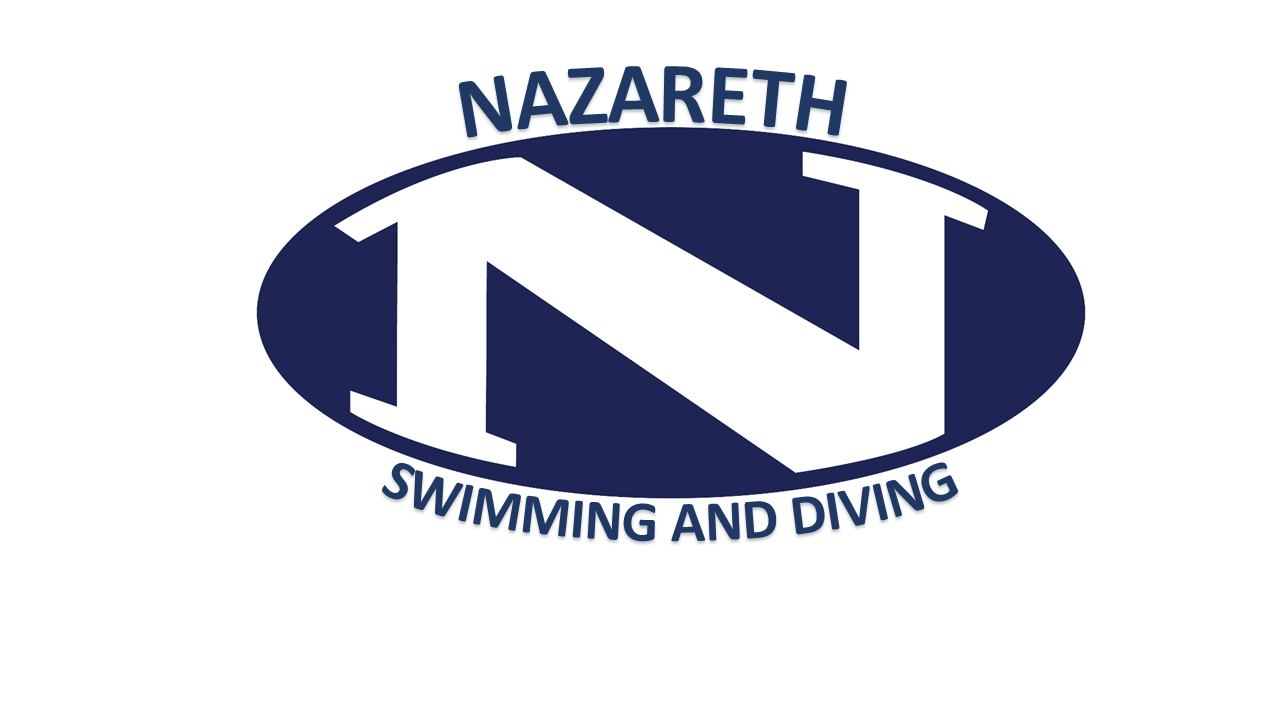 Nazareth Swimming & Diving Booster Club                         Meeting Agenda of March 20, 2019Call to OrderReading of the Minutes – from 1/16/18 Captains’ ReportPresident’s Report 	Senior Meet recap		-Questionnaires for Senior brochure need change?		-Opposing team done ok		-Gifts, T-shirts, decorating? (cars, houses, pool)	Flapjack Recap: $953: Moving later in season has helped. 50/50 helps.  Other improvements?	Food Drive Recap:	Party hosts: -Hair Dying Party: Lisa Serafin	Snack Stand recap?	Thanks to Jay Gittleson for getting the motivational speaker.	50/50 should keep it up next year?Board Election at Banquet: Report on call out for nominations; -someone not running should collectBanquet deposit paid: April 28, 2019 Holy Family ClubPost season: Districts/States T-Shirts: ordered		Tammy handling Districts Tix.   States: Miyo jackets. Towels!Tammy S.. reimbursement for States PosterSFYS Snack stand:  Offered again – Need someone to run it. Monthly Treasurer’s ReportCoaches’ Report Standing Committees: Banquet & Awards: April 28, 2019 Holy Family Club James WestSnack Stand:  (NEED REPLACEMENT FOR SFYS)Fundraising:  This committee is chaired by the officers.Applebee’s Flapjack Fundraiser: Communications: Nancy Laslo Additional Committees: Seniors/ Senior Night: Districts Shirts: Kerry Livermore, Deb AlvinoBulletin Boards: Jim WestApparel & Parkas: Kerry Livermore, Deb Alvino Photography:  Grohotolski.; Fitzgerald.Programs: Bob Mc BrideDecorating: New Business	Adjournment: Next Meeting -Special Meeting for Election Only, April 28, 2019 at HFC.  May meeting TBD by new board.